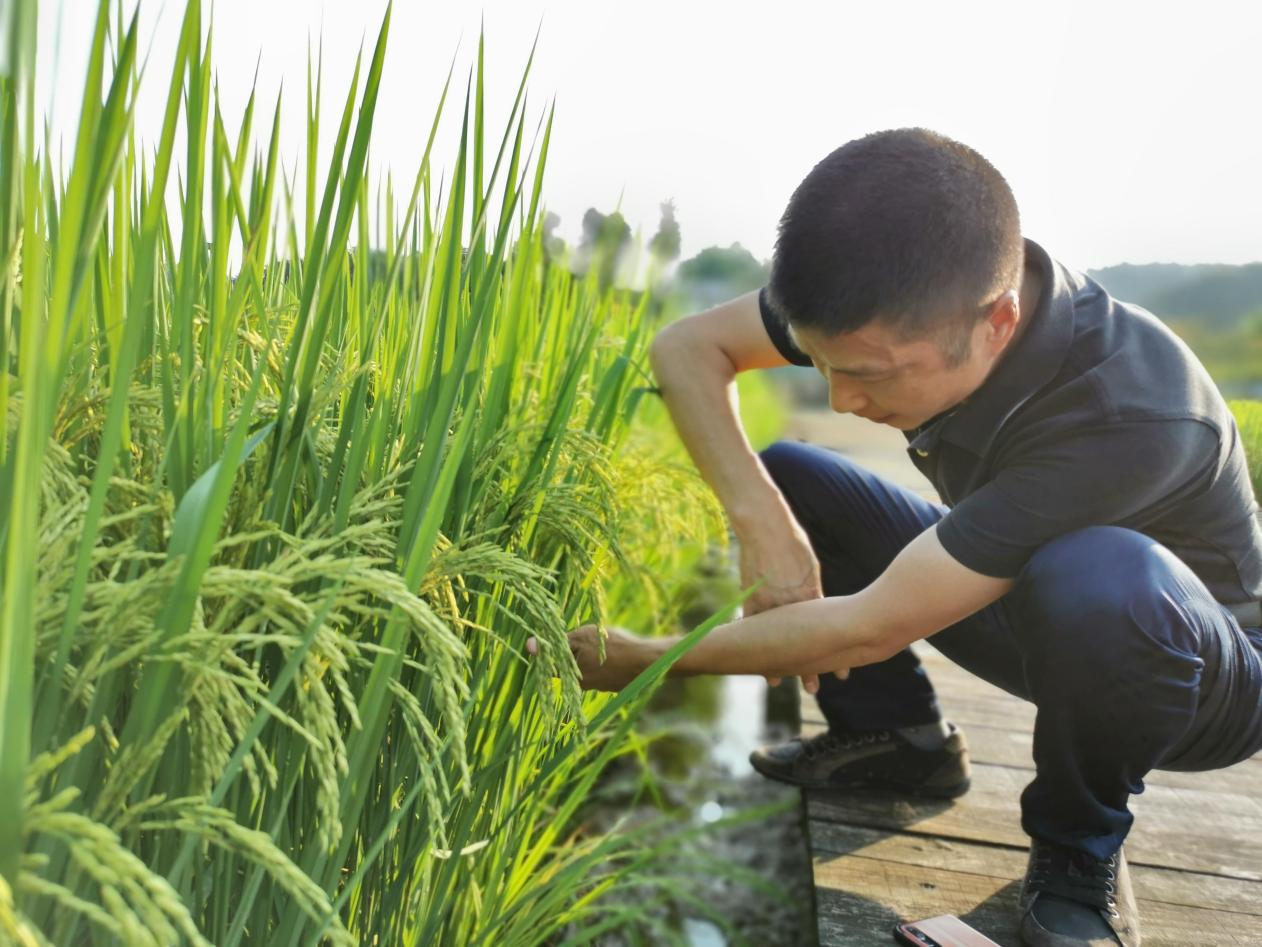 耕作道硬化，游步道设施完善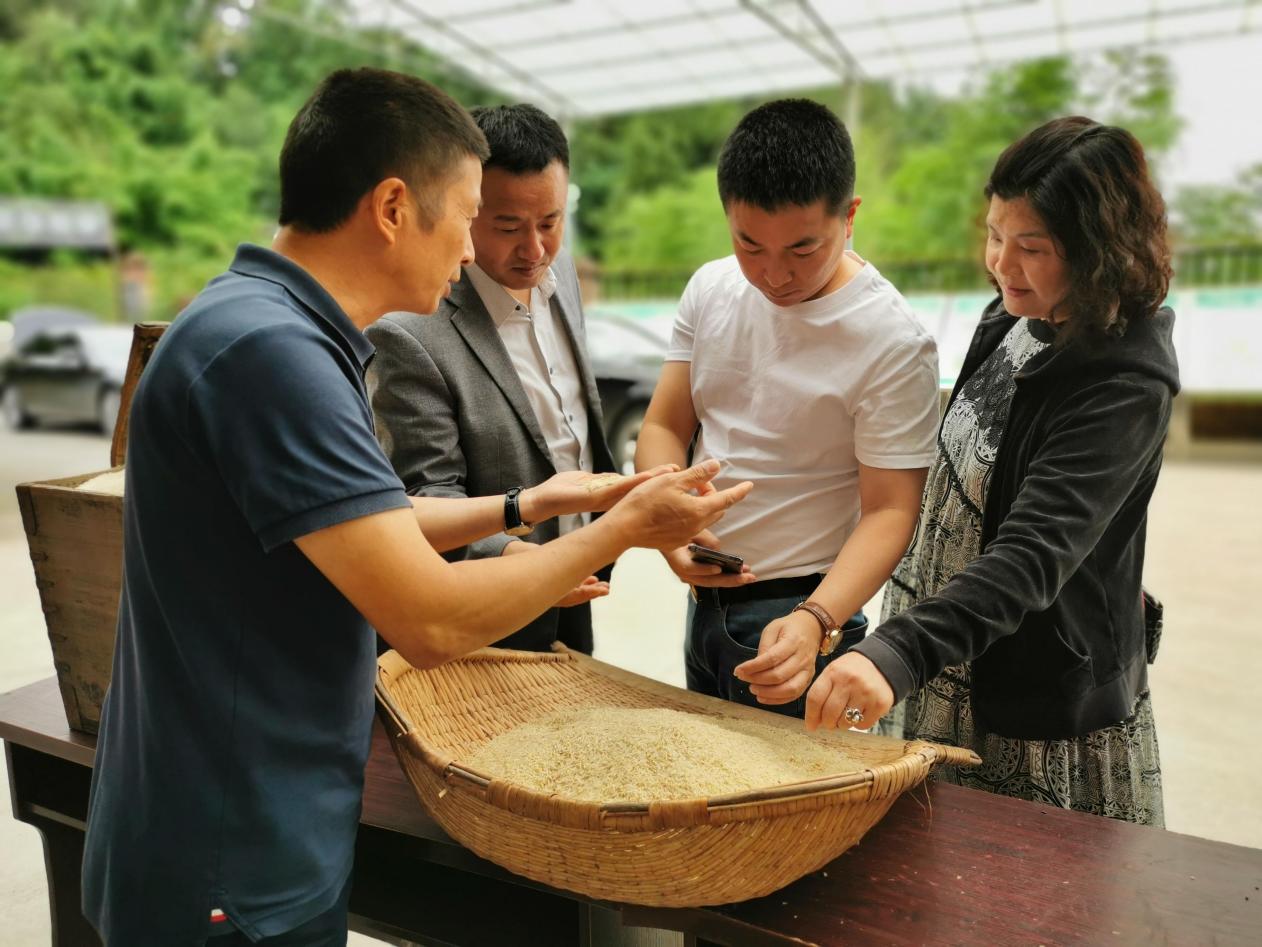 农产品加工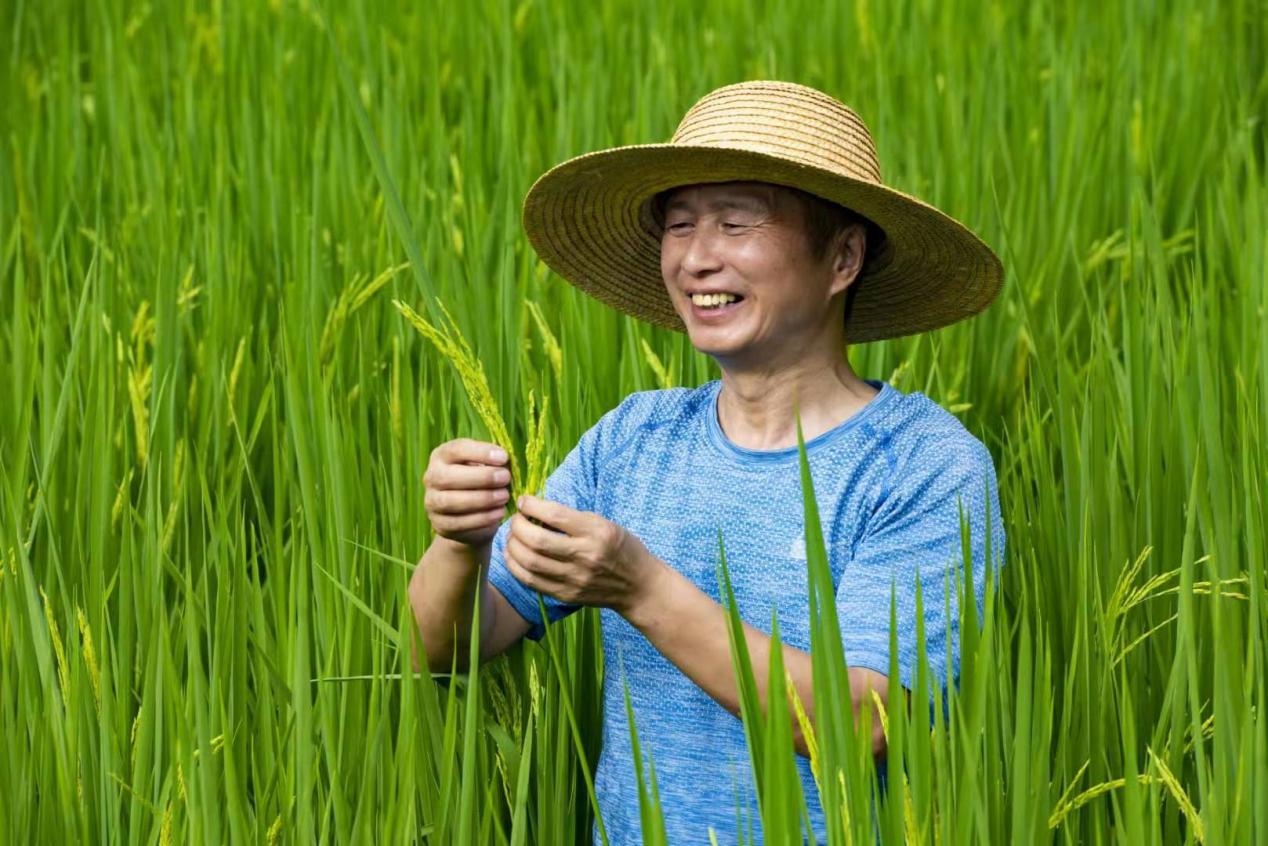 绿色粮油接穗